MARIZEN 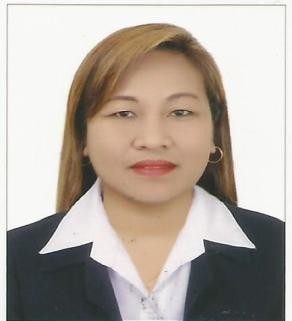 Email Address: marizen.382604@2freemail.com Highly qualified professional with Masters in Public Administration, having accumulated 13 years experience in UAE within Construction, Travel, and Real Estate & Trading industry. Extensively exposed in handling diversified administration duties as Admin-in-Charge, Secretary and Receptionist. Considered to be organized, self starter, self motivated, dedicated, hardworking, trust worthy individual.PERSONAL INFORMATIONLanguage/Dialects	: English, TagalogNationality		: FilipinoVisastatus		: ResidenceVisa (DMCC Free    Zone)WORK EXPERIENCES:SLV Middle East DMCCAdmin-in-ChargeJBC 5 Tower, Jumeirah Lake TowersDubai, U.A.E.May 2016-June 2018Manages the company portal and acts as P.R.O. for the company (in charge of visa processes and other administrative jobs in DMCC)Prepares monthly salary and expenses reports for all staff.Acts as representative for all bank transactions of the company.Acts as logistics point person between company and clients on all shipments done.Handles telephone calls and transfers calls to concerned persons.In charge of payments of all bills from checking of invoices, making the cheques and handing to concerned company.Manages the company petty cashIn charge of passing the orders of clients to head office in Germany, until the goods are delivered to clients.Checks the P.O. Box on a monthly basis or if the need arisesPrepares monthly sales report Prepares letters and memosProvide information and assistance to staff on human resource and work related issues.Manages employees personnel fileGolden Dragon DMCCOffice AdministratorTiffany Tower, Jumeirah Lake Tower Dubai, U.A.E.10 Sept. 2012-April 2016Manages cash purchases of the company through handling of the Petty CashIn charge of submission of export documents to bankIn charge of making withdrawals, encashing cheques and deposits at the bankManaging travel calendar of the Director-books flights, arrange accommodation and applies his visa to the country he visits.In charge of applying service requests online at DMCC portal and submitting documents at the DMCC counterIn charge of applying for visa of the Managing Director-from documents collation to submission at the embassy of the country he visits.Handles telephone inquiries Receives samples from suppliers and sends to clients in proper packaging and labeling and ensure the samples reach themSees to it that office supplies and office equipment (printers, computers, phones, etc) are always in good conditionSees to it that all utility bills are paid on time Collects mails at the post box twice a month or if the need arises.Prepares letters for the companyChecks company emails everyday and sees to it that all emails are replied promptlyOther Functions:Looks for  tenants for the properties of the Managing DirectorSees to it that the apartments are in good condition before renting outChecks apartments before returning security deposit of tenants and sees to it that the apartment is in the same state like it was handedover.Does all real estate functions from hand over to end of contractor contractterminationResolves issues/problems concerning all real estate properties ofthe Managingdirector/ownerRemington Properties Brokers L.L.C.SECRETARY/TELE SALES EXECUTIVEAl Barsha 1, Dubai, U.A.E.14 December 2009-September 2012Handles telephone inquiries and provides all information requiredEntertains enquiries from walk-inclientsPrepares letters/memo for thecompanyReceives all letters/couriers and hands them to the  concernedindividuals.Sends and receives e-mails for thecompany.Checks the company emails everydayPrepares minutes of meetings.Does all other functions the Managing Director instructs me to do.MOHAMMED ABDULMOHSIN AL-KHARAFI & SONS L.L.C.Secretary to the Finance ManagerJebel Ali, Dubai, U.A.E.November 28,  2007 to Sept. 30,2009Prepares memo and letters for Finance & Admin matters.Prepares certificates (employment, experience, end of service) for all employees of thecompany.Takes charge of communicating with newly hired staff in their home country and arrange for their visas and the details in coming toU.A.E.Receives and screens all telephone calls for the Finance & Admin Manager.Receives and distribute all mails from the P.O.Box.Sees to it that all documents are properly filed.Corresponds withsub-contractors outside U.A.E.  re: P.R.O. related matters.In-charge of registering all material requisitions in the MAK-ERP Program.Checks company e-mails everyday.In-charge of sending e-mails for the Finance & Admin Manager and other staff.In-charge of arranging documents/reports thru courier to all branches in other countries.Sees to it that the office of the Manager is orderly everyday.AL WASL TRAVELS L.L.C.RECEPTIONIST/SECRETARYAl Maktoum Road, Dubai, UAE February 2005–May 2007Conceptualize strategies on how to increase sales/productionFacilitates processing of visa change Facilitates visa processing for Filipinos Assist in passport renewal of expired passports Arrange bookings of clients coming to UAE Answers telephone calls and entertains client queries Reminds the Manager of all his meetings and prepares materials needed in the meetings. In charge of filing of all office documents Keeps record of all incoming and outgoing communications EDUCATIONAL BACKGROUND:Post Graduate MASTER IN PUBLIC ADMINISTRATION CAGAYAN STATE UNIVERSITY College BACHELOR OF SCIENCE IN COMMERCE (1988 – 1992) Major in Management St. Louis University, Philippines